湖北省医用耗材集中采购系统新型冠状病毒检测试剂采购操作手册一、登录系统打开网址 http://www.hbyxjzcg.cn/index.html 在“招标采购”栏目中点击“医用耗材”下的“医用耗材集中采购系统”。如图（1）所示：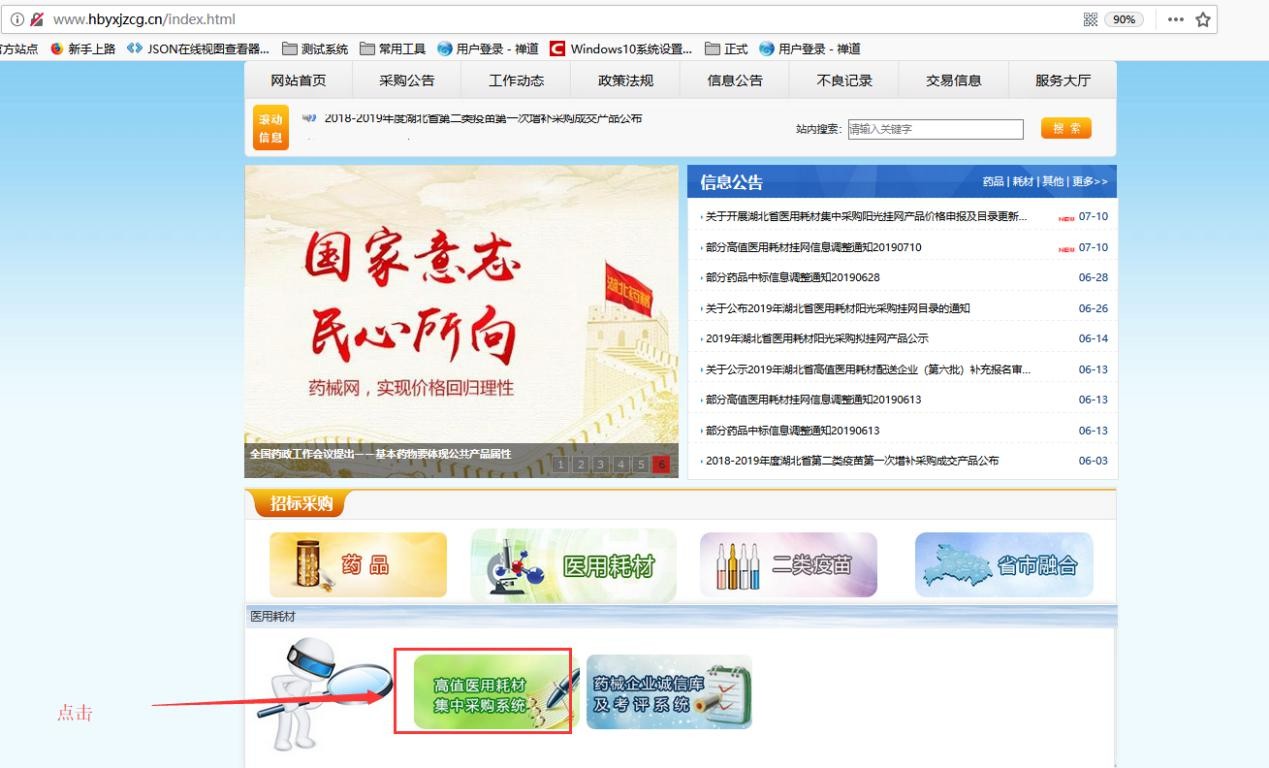 图（1）点击“湖北省医用耗材集中采购系统”后进入系统登陆页，输入用户名和密码。如图（2）所示：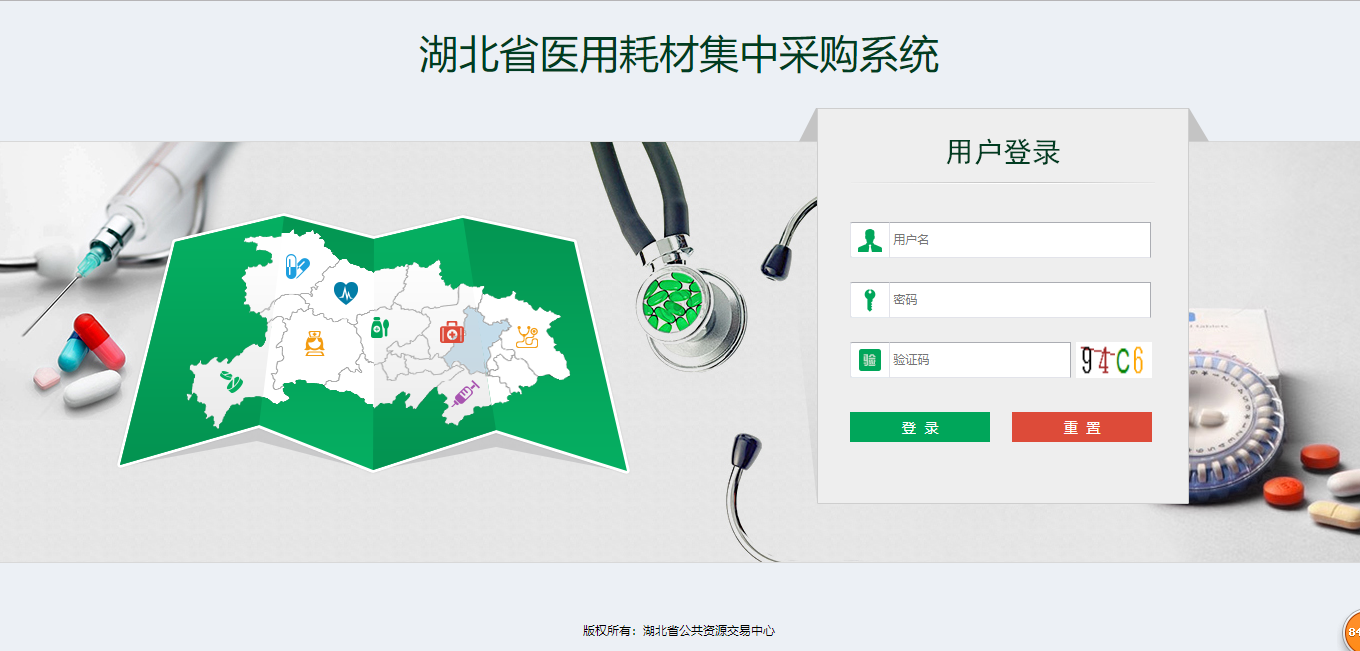 图（2）二、 进入交易系统点击系统主界面的【交易系统】进入交易系统，如图（3）、图（4）：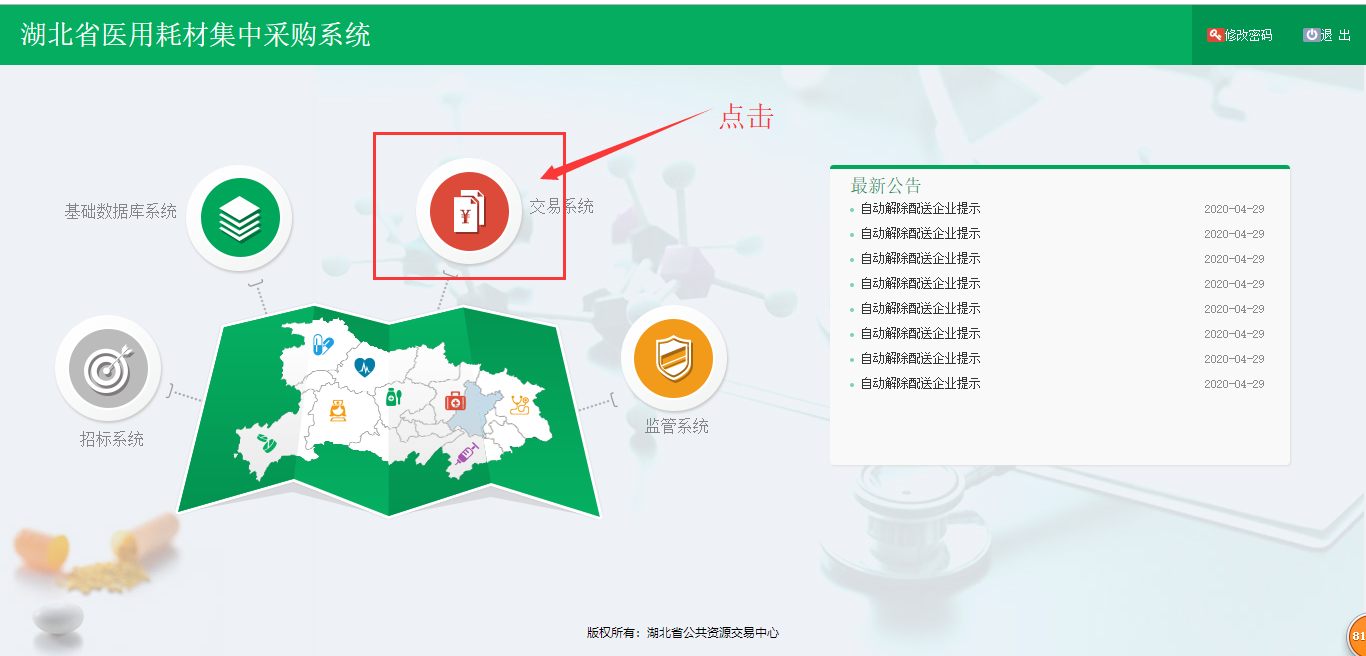 图 （3）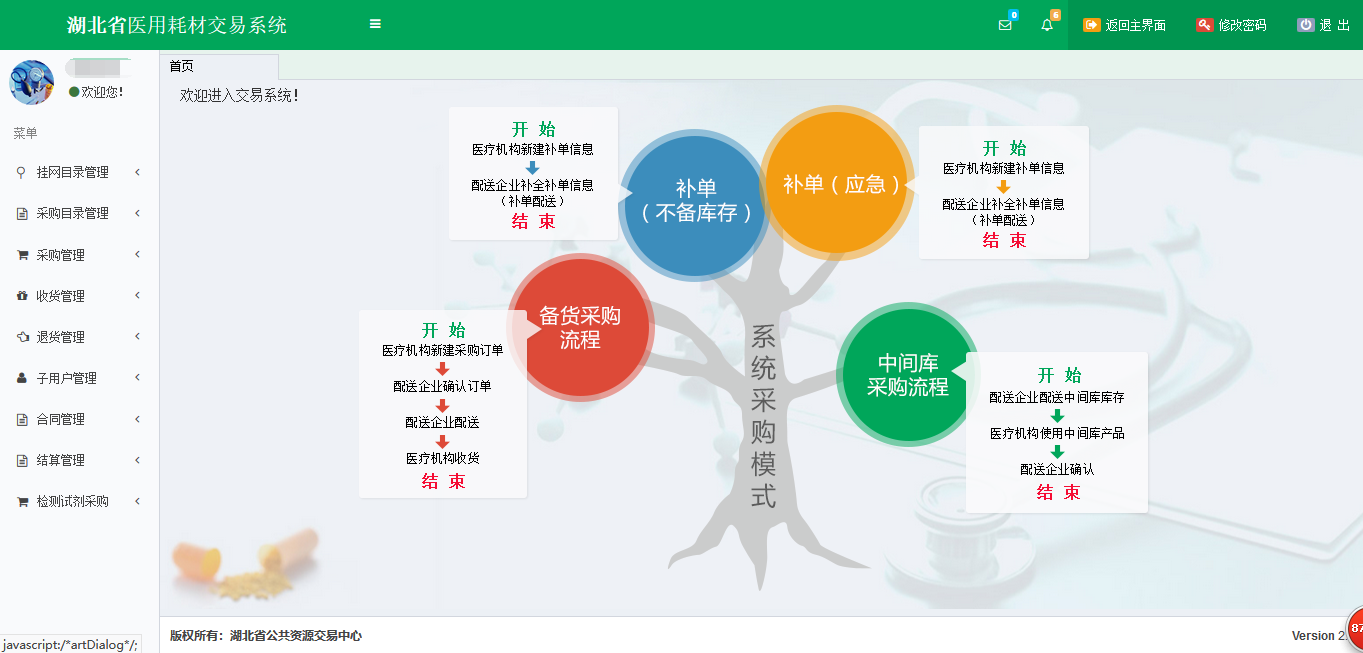 图 （4）三、 勾选采购主体常用采购目录点击菜单【采购目录管理-勾选采购目录】进入勾选采购目录页面，如图（5），根据查询条件筛选到新型冠状病毒检测试剂，然后勾选前面的复选框后，点击下方的“保存勾选目录”按钮进入常用采购目录。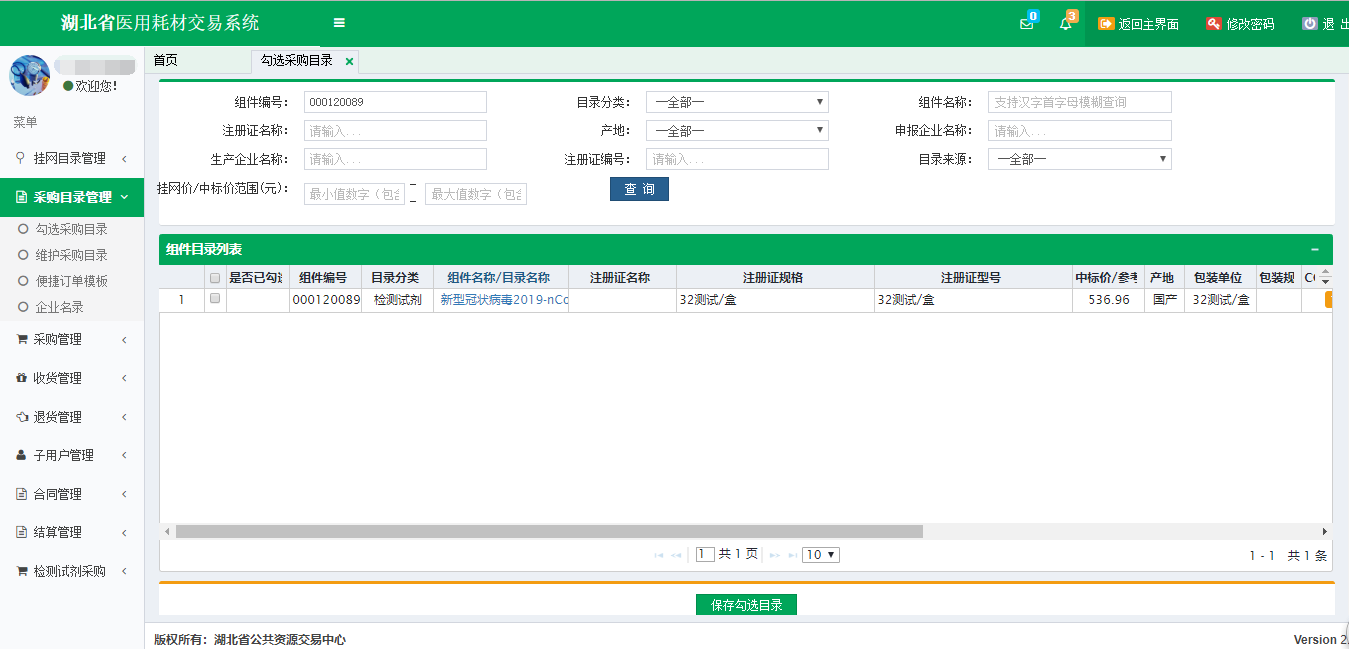 图 （5）四、 维护采购主体常用采购目录点击菜单【采购目录管理-维护采购目录】进入维护采购目录页面，如图（6），根据查询条件筛选到新型冠状病毒检测试剂，然后点击“配送企业”列的铅笔图形按钮，选择配送企业，如图（7）所示，选择好配送企业后点击“保存”。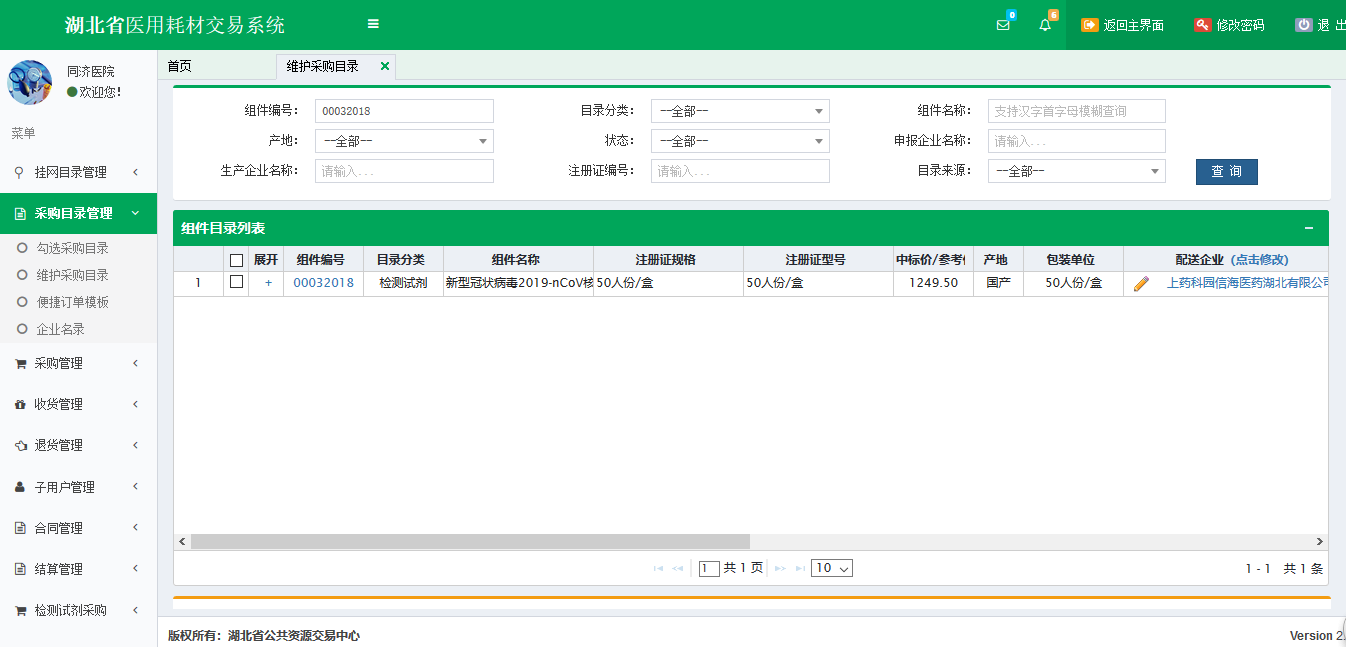 图 （6）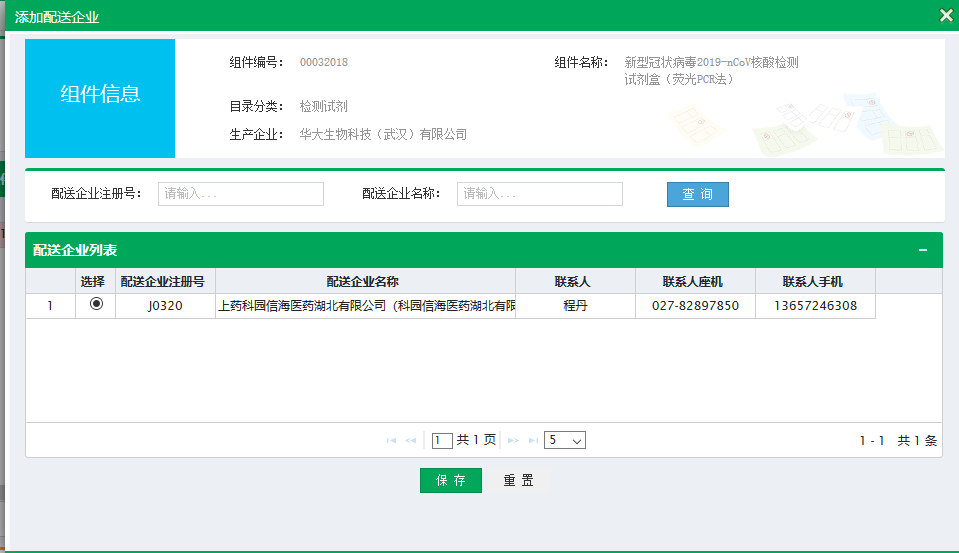 图 （7）新建新冠检测试剂采购单点击菜单【新冠检测试剂采购专区-新建采购单】进入采购单新建页面，如图（8）。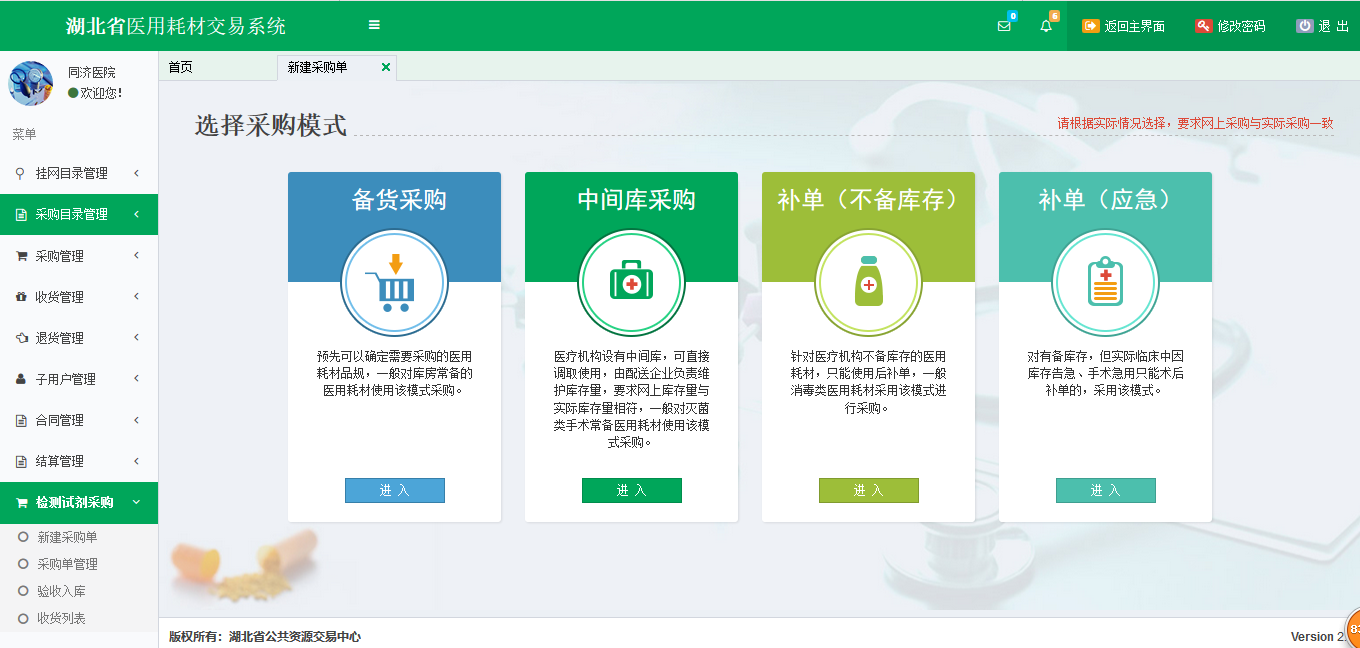 图 （8）选择备货采购类型上的“进入”按钮，点击进入，如图（9）所示。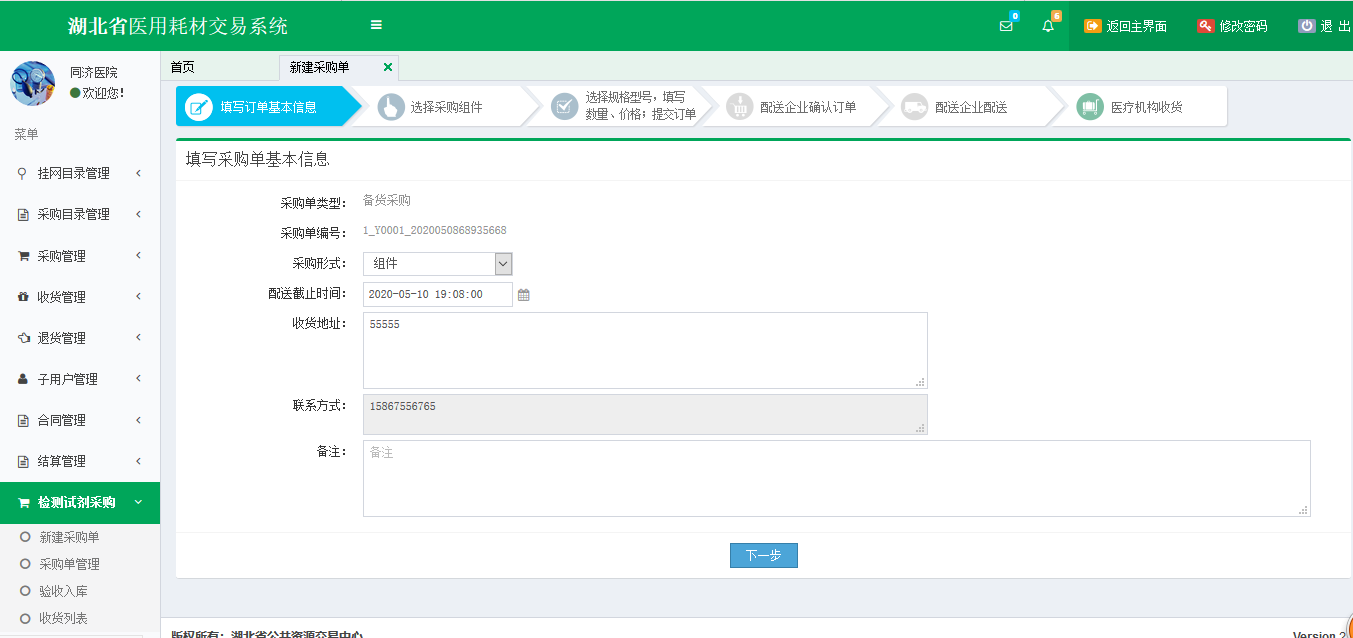 图 （9）选择好收货时间和地址后点击“下一步”按钮，进入勾选采购明细页面，如图（10）所示。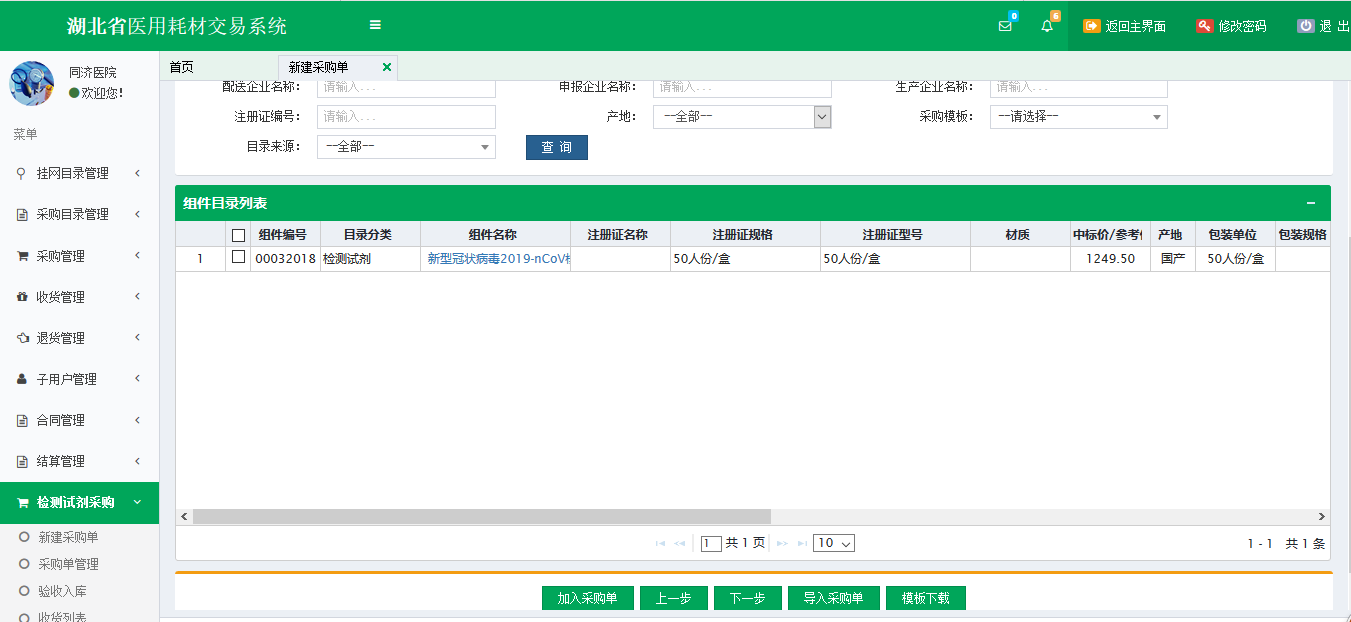 图 （10）根据查询条件找到需采购的产品后勾选该耗材前的复选框，点击“加入采购单”按钮。待所需要采购的产品都加入采购单后点击“下一步”按钮，进入订单明细管理界面，如图（11）所示。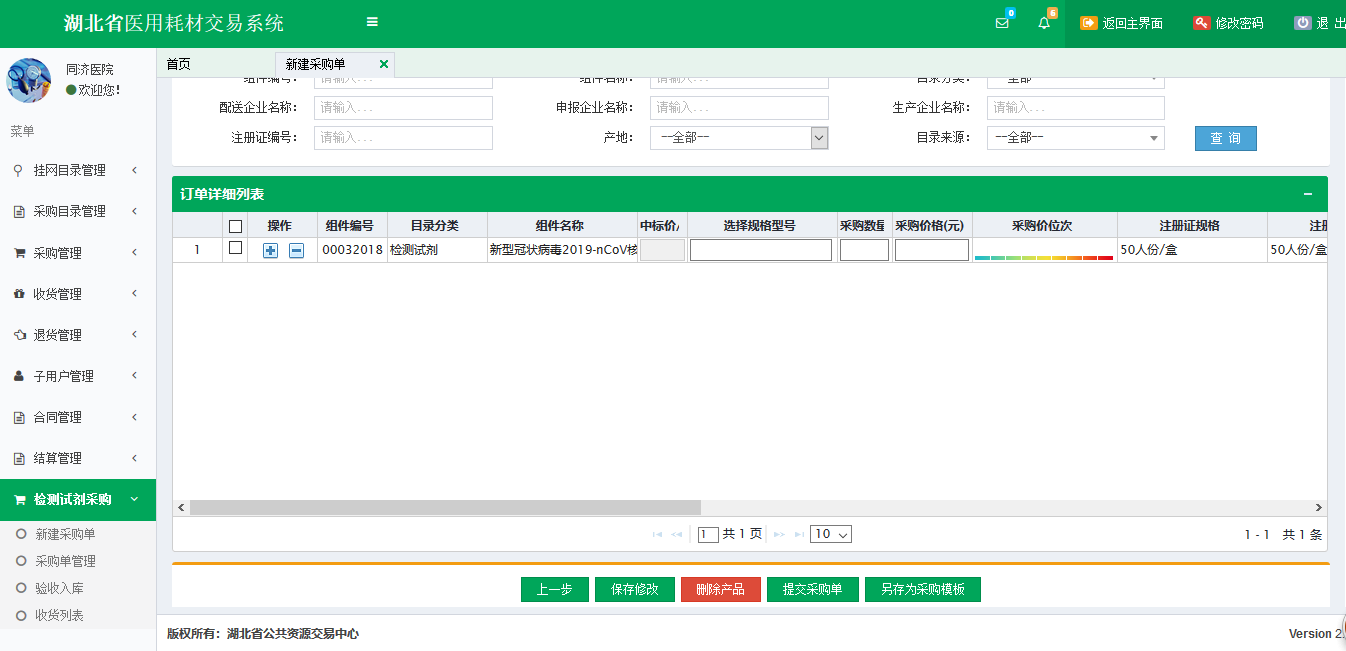 图 （11）对本页每一个产品选择具体的规格型号，输入采购数量后，勾选所有的产品，点击“保存修改”按钮。待所有产品都确认无误后点击“提交采购单”按钮，提交采购单发送到配送企业端。采购单管理 采购单管理页面可对采购单进行管理操作，在操作列提供包括编辑，设置截止时间，删除订单等功能，如图（12）所示，在订单编号列点击该编号可进行打印订单明细，如图（13）所示，用户可根据具体情况选择使用。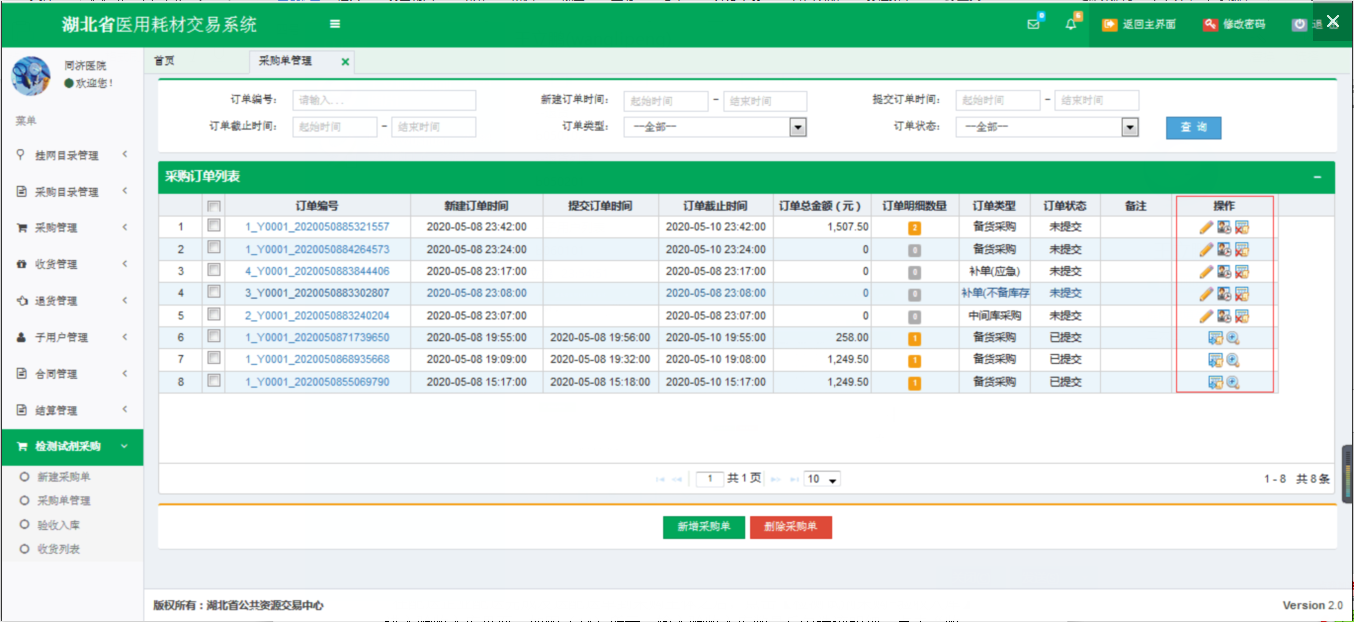 图（12）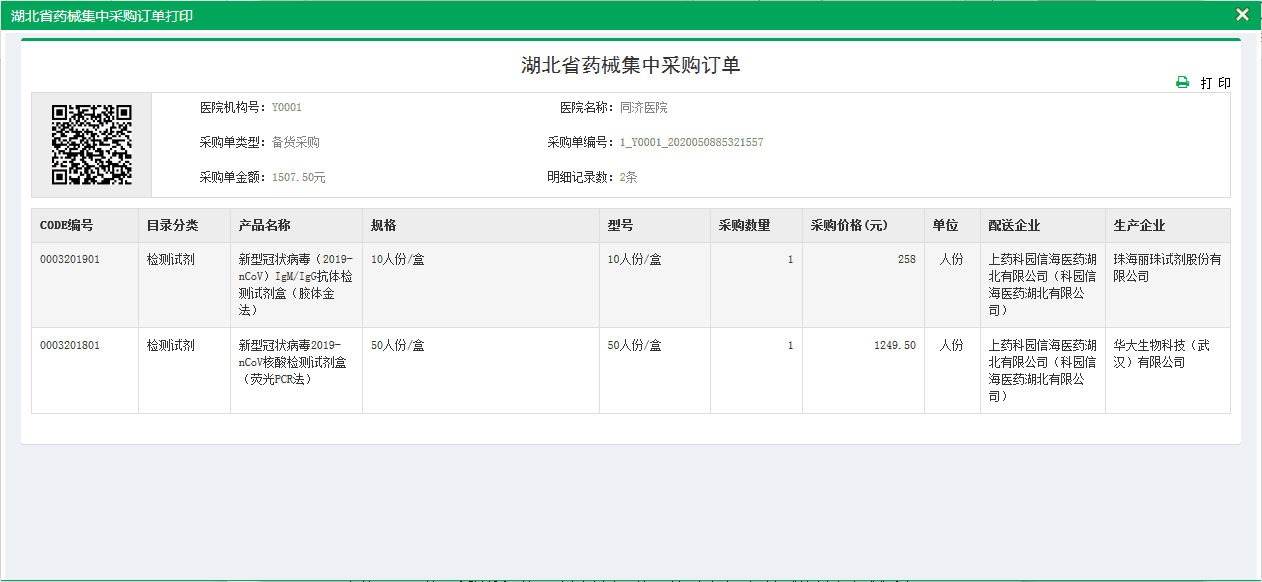 图（13）验收入库 在配送企业配送完成发送配送单到采购主体之后，点击【新冠检测试剂采购-验收入库】进入验收入库界面，如图（14）所示，输入验收入库数量后勾选该明细，点击“收货”或“拒收”按钮。选择拒收按钮时需要输入拒收原因才可以拒收。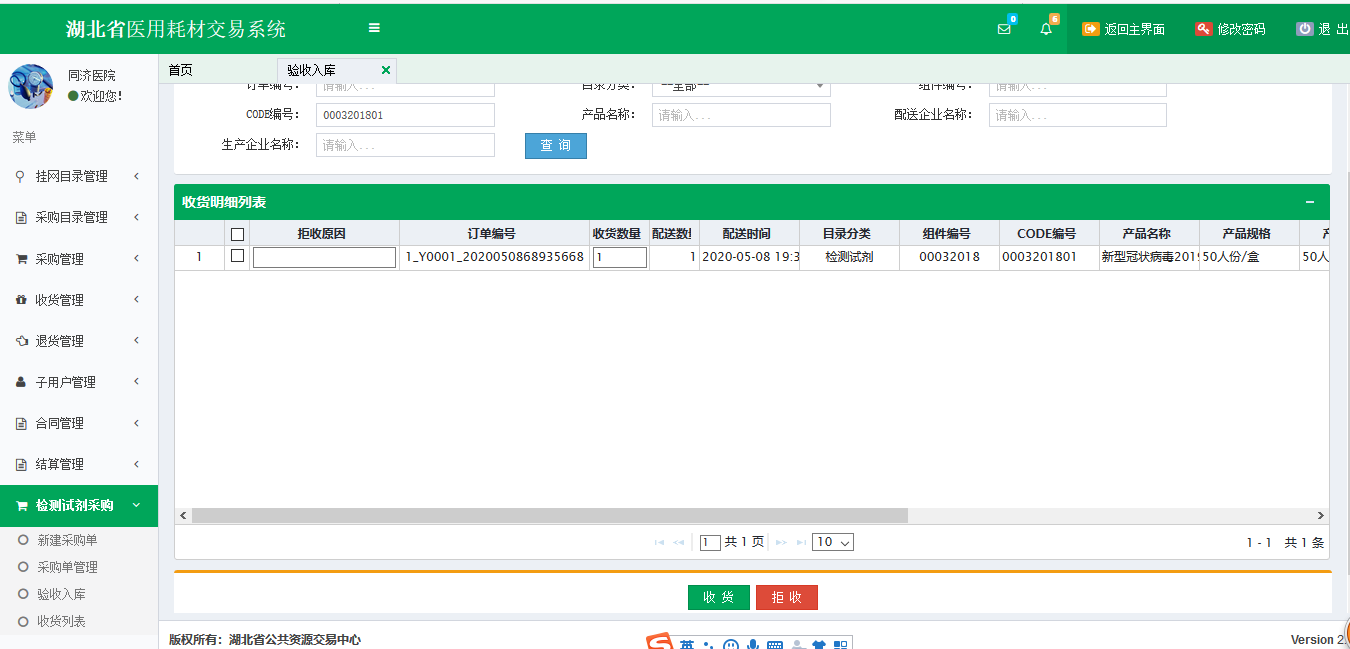 图 （14）收货列表点击【新冠检测试剂采购-收货列表】进入收货列表界面。在该界面可以查看到新冠检测试剂已收货的列表信息。如图（15）所示。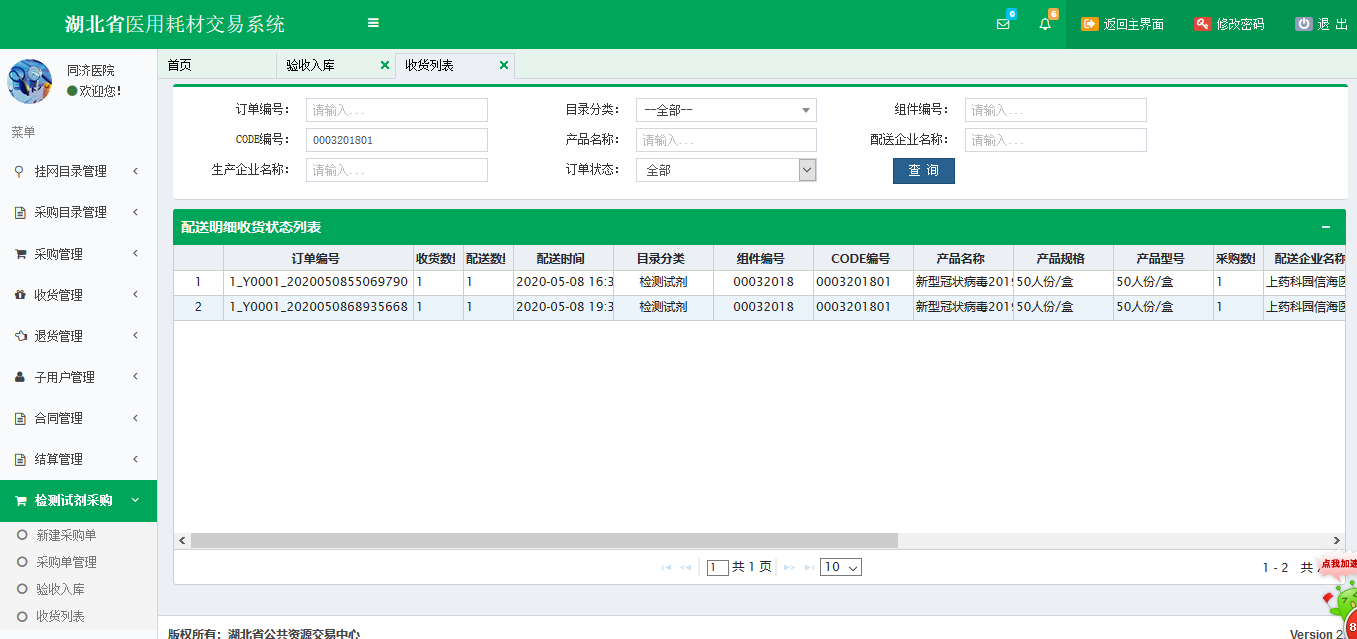 图（15）